TEHNISKĀ SPECIFIKĀCIJA Nr. TS1510.004 v3 / TECHNICAL SPECIFICATION No. TS 1510.004Pārbaudes iekārta 3f, releju aizsardzības un automātikas testēšanai / Test device 3ph, for relay protection and automation testingAttēlam ir informatīvs raksturs/ Informative picture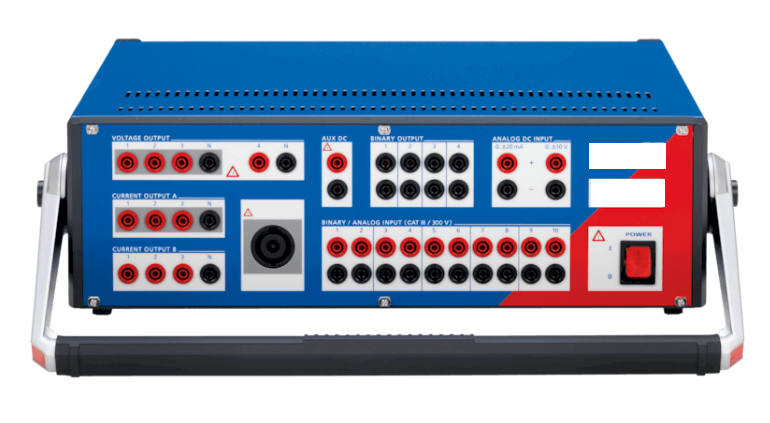 Nr./ NoApraksts/ DescriptionMinimālā tehniskā prasība/ Minimum technical requirementPiedāvātās preces konkrētais tehniskais apraksts/ Specific technical description of the offered productAvots/ SourcePiezīmes/ RemarksVispārīgā informācija / General informationVispārīgā informācija / General informationVispārīgā informācija / General informationRažotājs (nosaukums, ražotnes atrašanās vieta).Manufacturer (name, location of production plant).Norādīt informāciju / Specify1510.004 Pārbaudes iekārta 3f, releju aizsardzības un automātikas testēšanai / Test device 3ph, for relay protection and automation testing Norādīt pilnu preces tipa apzīmējumu / Specify type reference Preces marķēšanai pielietotais EAN kods, ja precei tāds ir piešķirts / The EAN code used for labeling the product, if one has been assigned to the productNorādīt vērtību / Specify valueNorādīt vai, izmantojot EAN kodu, ražotājs piedāvā iespēju saņemt digitālu tehnisko informāciju par preci (tips, ražotājs, tehniskie parametri, lietošanas instrukcija u.c.) / Indicate whether, using the EAN code, the manufacturer offers the possibility to receive digital technical information about the product (type, manufacturer, technical parameters, instructions for use, etc.)Norādīt informāciju / SpecifyParauga piegādes laiks tehniskajai izvērtēšanai (pēc pieprasījuma), darba dienas / Sample delivery time for technical evaluation (upon request), working days≤ 15 darba dienas / ≤ 15 working daysDokumentācija / DocumentationDokumentācija / DocumentationDokumentācija / DocumentationPielikumā, kā atsevišķs fails iesniegts preces attēls, kurš atbilst sekojošām prasībām: ".jpg" vai “.jpeg” formātā;izšķiršanas spēja ne mazāka par 2Mpix;ir iespēja redzēt  visu preci un izlasīt visus uzrakstus, marķējumus uz tā;attēls nav papildināts ar reklāmu. / An image of the product is submitted as a separate file in the attachment, which meets the following requirements:• ".jpg" or ".jpeg" format;• resolution capacity not less than 2 Mpix;• it is possible to see the entire product and read all the inscriptions and markings on it;• the image is not supplemented with advertisingAtbilst / ComplyOriģinālā lietošanas instrukcija sekojošās valodās / Original instructions for use in the following languagesLV vai EN / LV or ENVides nosacījumi / Environoment conditionsVides nosacījumi / Environoment conditionsVides nosacījumi / Environoment conditionsMinimālā darba temperatūra / Minimum operating temperature≤ 0 ºCMaksimālā darba temperatūra / Maximum working temperature≥ +40 ºCTehniskā informācija / Technical informationTehniskā informācija / Technical informationTehniskā informācija / Technical informationMēraparāta gabarīti / Dimensions of the measuring device≤ (50x20x40) cm Mēraparāta svars / The weight of the measuring deviceLīdz 25kg / up to 25kgBarošana no tīkla / Mains power supply230V (50Hz)Mērīšanas informācija / Measuring parametersMērīšanas informācija / Measuring parametersMērīšanas informācija / Measuring parametersSprieguma izejas / Voltage outputs: 4Sprieguma regulēšanas maksimālas vērtības / Maximum values of voltage regulation4x300V (AC), 3x300V (AC), 1x600V (AC), 4x300V (DC) Sprieguma mērīšanas precizitāte / Voltage measurement accuracy≤0.5%  diapazonā / in the ≤0.5%  rangeSprieguma mērīšanas solis / Voltage measurement resolution≤ 10mVStrāvas izejas / Current outputs::6Strāvas regulēšanas maksimālas vērtības / Current regulation maximum values:6x32A (AC), 3x64A (AC) 1x128A (AC),  1x150 (DC)Strāvas mērīšanas precizitāte / Current measurement accuracy≤0.5%  diapazonā / in the ≤0.5%  rangeStrāvas mērīšanas solis / Current measurement step1mATaimeris / TimerAtbilst / ComplyTaimera ilgums / Timer duration0 ÷ 300sTaimera precizitāte / Timer accuracy0.001sFrekvences un fāžu nobīdes leņķa ģeneratori / Frequency and phase shift angle generatorsAtbilst / ComplyFrekvences diapazoni / Frequency ranges10 – 1000Hz sinusoīdai un harmonikām ar soli ≤1mHz / 10 – 1000Hz for sinusoid and harmonics with a step ≤1mHzFāžu nobīdes leņķis / Phase shift angle-360º ÷ +360º ar soli ≤0.01º / -360º ÷ +360º with a step of ≤0.01ºBinārās ieejas / Binary inputs10Zemas jaudas izejas (relejiem ar sensoru ieejām pārbaudei) / Low power outputs (for relays with sensor inputs for testing)10x 0...300V, ≤500mVBinārās izejas / Binary outputs6Releju binārās izejas / Relay binary outputs4 (AC: 8A, 300V, 2000VA; DC: 8A, 300V, 50W)Tranzistoru binārās izejas / Binary outputs of transistors2RAA pārbaudes iekārtai jānodrošina sekojošu funkciju veikšanu / Equipment should provide following functionsRAA pārbaudes iekārtai jānodrošina sekojošu funkciju veikšanu / Equipment should provide following functionsRAA pārbaudes iekārtai jānodrošina sekojošu funkciju veikšanu / Equipment should provide following functionsStrāvas aizsardzības pārbaude / Current protection testingAtbilst / ComplyVirzītās strāvas aizsardzības pārbaude / Directional overcurrent protection testingAtbilst / ComplyStrāvas Min/Max aizsardzības pārbaude / Current Min/Max protection checkAtbilst / ComplySprieguma Min/Max aizsardzības pārbaude / Voltage Min/Max protection checkAtbilst / ComplyFrekvences Min/Max aizsardzības pārbaude / Frequency Min/Max protection testAtbilst / ComplyKopņu loģiskās aizsardzības pārbaude / Bus logical protection testingAtbilst / ComplyAutomātiskās strāvas raksturlīkņu pārbaude / Auto check of the current characteristicsAtbilst / ComplyDiferenciālās strāvas aizsardzības pārbaude trīsfāžu režīmā / Testing of the differential current protection in three-phase modeAtbilst / ComplyStrāvas aizsardzību bloķēšanas no magnetizēšanas strāvas (INRUSH) pārbaude / Current protection blocking from magnetizing current (INRUSH) testAtbilst / ComplyAAI funkciju pārbaude / auto-reclosing testing Atbilst / ComplyVirzītas jutīgas zemesslēguma aizsardzības pārbaude / Testing of directional sensitive earth fault protectionAtbilst / ComplyStrāvas, sprieguma un jaudas mērpārveidotāju pārbaude / Testing of current, voltage and power transducersAtbilst / ComplyBojājumu ierakstu failu (COMTRADE) izmantošana releju atkārtotā pārbaudē / Use of fault record files (COMTRADE) in relay retestingAtbilst / ComplyIekārtas interfeisi / InterfacesIekārtas interfeisi / InterfacesIekārtas interfeisi / InterfacesUSB interfeiss (iebūvēts) / USB interface (built-in)Atbilst / ComplyEthernet interfeiss / Ethernet interface Atbilst / ComplyWi-Fi interfeiss(iebūvēts vai papildierīce) / Wi-Fi interface (built-in or add-on)Atbilst / ComplyObligātā komplektācija / Mandatory setObligātā komplektācija / Mandatory setObligātā komplektācija / Mandatory setCietā transportēšanas soma / Hard carrying caseAtbilst / ComplyObligātajai komplektācijai jābūt saderīgai ar mēraparātu / Mandatory equipment must be compatible with the measuring deviceAtbilst / ComplyMērījumu vadi, nepieciešamie visiem augstāk minētiem pārbaudes veidiem / Test leads required for all the above types of testingAtbilst / ComplyAdapteri lai veiktu pārbaudes ražotāja ABB ražotiem REF54x, REF6xx tipa digitāliem aizsardzības relejiem, kuri aprīkoti ar strāvas un sprieguma sensoru ieejām / Adapters for testing REF54x, REF6xx type digital protection relays manufactured by ABB, which are equipped with current and voltage sensor inputs.Atbilst / ComplyIekārtas paštestēšana (diagnostika) / Device self-testing (diagnostics)Atbilst / Comply